Center Stage KoreaGuidelines for Project Proposals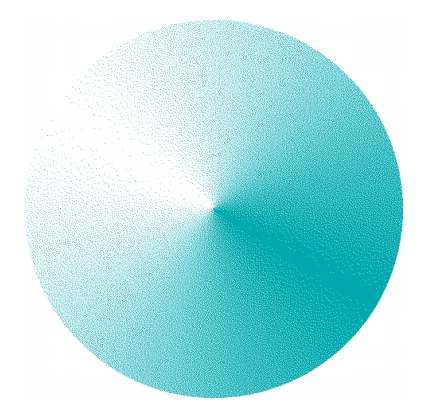 Korea Arts Management ServicePerforming Arts Promotion TeamE-mail: csk@gokams.or.kr  Tel : 82 2 708 2287 / 82 2 708 2273Website: http://eng.gokams.or.kr/ Center Stage KoreaCenter Stage Korea (CSK), initiated and organized by Korea Arts Management Service (KAMS), is a partnership with international presenters. In cooperation with festivals, venues and networks, Center Stage Korea introduces Korea’s diverse performances to audiences around the world, thus strengthening cultural enrichment, mutual understanding and exchange in the field of arts.OverviewWho can applyInternational presenter (in charge of a festival, venue or network) seeking to organize a program featuring Korean artists/groupsEligible projectThe proposed project must remunerate Korean artists/groups appropriately (e.g. performance fees, accommodation and per diem).The proposed project must start and end between February 2018 and December 2019 * Projects that start in 2019 are to provide Korean artists/groups with financial support in 2019.Type of projectA single festival or venue presenting Korean program*Application Form No. 1_ Korean Program Proposal A Tour featuring one or more Korean performing artists/groups planned by two or more partner organizations at several festivals/venues*Application Form No.2_Tour Project Proposal Selection criteriaProject scopeKorean program: number of performing artists/groups invited, plan for additional programmingTour: number of tour locations and performancesContribution of International Presenter(s): the degree to which the international presenter(s) will support the Korean performing artists/groups artistically and financially5) Grant supportPart of the international airfare and freight cost of invited Korean performing artists/groups※ Amount of grant to be confirmed through screening※ Grants will go directly to the artists/groups.Joint plan to organize additional programs for the invited Korean artists/groups※ In case that the condition of invitation or the invited Korean groups is changed, grant support would be canceled and changed. 6) Obligations of selected presentersInternational presenters are required to submit a report on the project’s results to KAMS within a month after the end of the project. 7) Other Support for selected projects is subject to reconsideration in case of changes in the terms and conditions of the initial proposal. Projects that do not remunerate participating Korean performing artists/groups or that are supported by other Korean sponsors (e.g. Arts Council Korea and Korea Foundation) are not eligible for selection.A presenter’s decision to cancel a selected project for financial and/or other reasons that do not fall within the scope of severe weather incidents and/or natural disasters may result in a disadvantage for the selection of his or her future projects.Submission1) Required DocumentsApplication form provided by KAMS (downloadable)Document demonstrating previous projects (program booklets and videos)2) Submission Period: November 1 – 30, 20173) Email your application documents to csk@gokams.or.kr. Announcement of the ResultsThe selected projects will be announced in January 2018 on KAMS’ website. KAMS will notify selected presenters individually to discuss additional project details and the further development of the mutual partnership. Contact InformationKorea Arts Management ServicePerforming Arts Promotion TeamTel : 82 2 708 2287 / 82 2 708 2278E-mail: csk@gokams.or.kr[APPLICATION FORM NO. 1]<CENTER STAGE KOREA>Korean Program Proposal※ Along with the application form, please submit the Profile of Korean Artists/Groups (Appendix 1).※ The Profile of Korean Artists/Groups (Appendix 1) must be written by the invited Korean artists/groups in Korean and signed by their representative.A. Presenter B. Korean Programs* You may add rows if necessary.C. Budget * Applicant may provide a separate budget document in lieu of this form, using the information found below as guidelines. How did you hear about Center Stage Korea? Through KAMS Through a contact in the Korean performing arts sectorThrough a contact in the international performing arts sectorOnline promotional content (Details: 				)Offline promotional content (Details: 				)* KAMS will contact and interview the artists before the final screening.* You may add rows if necessary.Date:Name (print):Signature:[Appendix 1_Profile of Korean Artists/Groups]<CENTER STAGE KOREA>Profile of Korean Artists/Groups* You may add rows if necessary.* Agreeing to submit private information regarding the present application form, I hereby declare that the information provided is true and correct.    (Korean Group) Agreeing to submit private information regarding the present application form, I hereby declare that the information provided is true and correct.	                 (day)  (month)  2017 __________________________(signature)[APPLICATION FORM NO. 2]<CENTER STAGE KOREA>Tour Project Proposal※ Along with the application form, please submit the Profile of Korean Artists/Groups (Appendix 1).※ The Profile of Korean Artists/Groups (Appendix 1) must be written by the invited Korean artists/groups in Korean and signed by their representative.A. Tour ProjectB. Main Presenter C. Copresenter * KAMS will contact and interview the artists before the final screening.* You may add rows if necessary.Date:Name (Please print.):Signature:[Appendix 1_Profile of Korean Artists/Groups]<CENTER STAGE KOREA>Profile of Korean Artists/Groups* You may add rows if necessary.* Agreeing to submit private information regarding the present application form, I hereby declare that the information provided is true and correct.                 (day)  (month)  2017 __________________________(signature)Korean program (1 or 2) 1. Featuring two or more Korean artists/groups2. Featuring Korean group(s) in an opening or closing performance※ It is strongly recommended that Korean programs be accompanied by an additional program on Korean performing arts (e.g. workshop, forum, press meeting, talk with the artist and reception).※ KAMS is willing to help international presenters who are interested in organizing Korean programs but have insufficient information on Korean artists/groups. Please feel free to contact KAMS Information on the OrganizationInformation on the OrganizationName of the OrganizationAddressWebsiteMissionDescription of the Organization[Festival]Period, number of invited companies (artists), number of performances, number of venues and number of attendees (including participants and organizers)[Venue]Number of venues (including their seating capacity), number of invited companies (artists), number of performances, number of attendees (including participants and organizers) Artistic Director /PresidentContact PersonPositionContactTel:                                   Email:General InformationGeneral InformationGeneral InformationGeneral InformationGeneral InformationGeneral InformationGeneral InformationGeneral InformationGeneral InformationGeneral InformationGeneral InformationDate(s) of Korean ProgramsDate(s) of Korean ProgramsDate(s) of Korean ProgramsMain PresenterMain PresenterMain PresenterProject Partner(s)Project Partner(s)Project Partner(s)Sponsor(s)Sponsor(s)Sponsor(s)Project ObjectiveProject ObjectiveProject ObjectiveProject DescriptionProject DescriptionProject DescriptionPlans for PromotingKorean Performing ArtsPlans for PromotingKorean Performing ArtsPlans for PromotingKorean Performing ArtsPlans for Additional ProgrammingPlans for Additional ProgrammingPlans for Additional Programming□ Talk with the Artist □ Reception □ Press Meeting □ Event with International Presenters  □ OtherDetails:□ Talk with the Artist □ Reception □ Press Meeting □ Event with International Presenters  □ OtherDetails:□ Talk with the Artist □ Reception □ Press Meeting □ Event with International Presenters  □ OtherDetails:□ Talk with the Artist □ Reception □ Press Meeting □ Event with International Presenters  □ OtherDetails:□ Talk with the Artist □ Reception □ Press Meeting □ Event with International Presenters  □ OtherDetails:□ Talk with the Artist □ Reception □ Press Meeting □ Event with International Presenters  □ OtherDetails:□ Talk with the Artist □ Reception □ Press Meeting □ Event with International Presenters  □ OtherDetails:□ Talk with the Artist □ Reception □ Press Meeting □ Event with International Presenters  □ OtherDetails:Have you invited Korean artists/groups before?Have you invited Korean artists/groups before?Have you invited Korean artists/groups before?Lineup of Korean Performing Artists/GroupsLineup of Korean Performing Artists/GroupsLineup of Korean Performing Artists/GroupsLineup of Korean Performing Artists/GroupsLineup of Korean Performing Artists/GroupsLineup of Korean Performing Artists/GroupsLineup of Korean Performing Artists/GroupsLineup of Korean Performing Artists/GroupsLineup of Korean Performing Artists/GroupsLineup of Korean Performing Artists/GroupsLineup of Korean Performing Artists/GroupsName of Artist/GroupName of Artist/GroupTitle of thePerformanceTitle of thePerformanceTitle of thePerformanceNumber of Tour MembersNumber of Tour MembersSchedule/VenueSchedule/VenueSchedule/VenueNotesStatus / Terms and Conditions of InvitationStatus / Terms and Conditions of InvitationStatus / Terms and Conditions of InvitationStatus / Terms and Conditions of InvitationStatus / Terms and Conditions of InvitationStatus / Terms and Conditions of InvitationStatus / Terms and Conditions of InvitationStatus / Terms and Conditions of InvitationStatus / Terms and Conditions of InvitationStatus / Terms and Conditions of InvitationStatus / Terms and Conditions of InvitationInvitation : □ Confirmed □ Under Negotiation Confirmed Artist(s)/Group(s):    Artist(s)/Group(s) under Negotiation:    Invitation : □ Confirmed □ Under Negotiation Confirmed Artist(s)/Group(s):    Artist(s)/Group(s) under Negotiation:    Invitation : □ Confirmed □ Under Negotiation Confirmed Artist(s)/Group(s):    Artist(s)/Group(s) under Negotiation:    Invitation : □ Confirmed □ Under Negotiation Confirmed Artist(s)/Group(s):    Artist(s)/Group(s) under Negotiation:    Invitation : □ Confirmed □ Under Negotiation Confirmed Artist(s)/Group(s):    Artist(s)/Group(s) under Negotiation:    Invitation : □ Confirmed □ Under Negotiation Confirmed Artist(s)/Group(s):    Artist(s)/Group(s) under Negotiation:    Invitation : □ Confirmed □ Under Negotiation Confirmed Artist(s)/Group(s):    Artist(s)/Group(s) under Negotiation:    Invitation : □ Confirmed □ Under Negotiation Confirmed Artist(s)/Group(s):    Artist(s)/Group(s) under Negotiation:    Invitation : □ Confirmed □ Under Negotiation Confirmed Artist(s)/Group(s):    Artist(s)/Group(s) under Negotiation:    Invitation : □ Confirmed □ Under Negotiation Confirmed Artist(s)/Group(s):    Artist(s)/Group(s) under Negotiation:    Invitation : □ Confirmed □ Under Negotiation Confirmed Artist(s)/Group(s):    Artist(s)/Group(s) under Negotiation:    Performance Agreement TermsPerformance Agreement TermsPerformance Agreement TermsPerformance Agreement TermsPerformance Agreement TermsPerformance Agreement TermsPerformance Agreement TermsPerformance Agreement TermsPerformance Agreement TermsPerformance Agreement TermsPerformance Agreement TermsName of the Artist/GroupNumber of PerformancesNumber of PerformancesNumber of PerformancesPerformance Fee (USD)Performance Fee (USD)Per Diem(USD)Per Diem(USD)Other Conditions(e.g. accommodation and local transportation)Invitation Status(Confirmed/Under Negotiation)Invitation Status(Confirmed/Under Negotiation)How did you learn of the artist/group?How did you learn of the artist/group?How did you learn of the artist/group?How did you learn of the artist/group?How did you learn of the artist/group?How did you learn of the artist/group?How did you learn of the artist/group?How did you learn of the artist/group?How did you learn of the artist/group?How did you learn of the artist/group?How did you learn of the artist/group?Estimated Expenses (USD/EUR)Estimated Expenses (USD/EUR)OperationMarketingInvitational ProgrammingOther (Please provide details.)Total Expenses▪ Total budget of your organization for the 2018 fiscal year:              ▪Status of the Budget for the Korean Project: □ Secured □ Partially Secured □ Not Secured Yet▪ Total budget of your organization for the 2018 fiscal year:              ▪Status of the Budget for the Korean Project: □ Secured □ Partially Secured □ Not Secured YetNotesNotes1. Profile of the Artist/Group1. Profile of the Artist/Group1. Profile of the Artist/GroupName of the Artist/GroupBusiness Registration Number(Identification Number)Title of the PerformanceInformation on the PerformanceURL of the PerformanceGenreWeight and Estimated Cost of Freight______________________KG  / ______________________________Korean won(Please submit the quote for the freight.)______________________KG  / ______________________________Korean won(Please submit the quote for the freight.)Past Experience of Performing AbroadName of the Person in ChargeContact InformationTel:Email:Tel:Email:Number of Persons Needed for a TourNumber of Persons: _____ personsNumber of Persons: _____ personsNumber of Persons Needed for a TourNameRoleNumber of Persons Needed for a TourArtistNumber of Persons Needed for a TourManagerNumber of Persons Needed for a TourNumber of Persons Needed for a TourNumber of Persons Needed for a TourNumber of Persons Needed for a TourNumber of Persons Needed for a TourGeneral InformationGeneral InformationNetwork Joined by the Main Presenter□ EFWMF member    □ La Red member    □ World Routes member□ NoneMain Presenter (B)Copresenter (C)Invited Korean Artist/GroupTour PeriodExpected Results of the TourContact PersonContact InformationTel:                            Email:Information on the OrganizationInformation on the OrganizationInformation on the OrganizationInformation on the OrganizationInformation on the OrganizationInformation on the OrganizationInformation on the OrganizationInformation on the OrganizationName of the OrganizationName of the OrganizationAddressAddressWebsiteWebsiteMissionMissionDescription of the OrganizationDescription of the Organization[Festival]Period, number of invited companies (artists), number of performances, number of venues, number of attendees (including participants and organizers)[Venue]Number of venues (including their seating capacity), number of invited companies (artists), number of performances, number of attendees (including participants and organizers)[Festival]Period, number of invited companies (artists), number of performances, number of venues, number of attendees (including participants and organizers)[Venue]Number of venues (including their seating capacity), number of invited companies (artists), number of performances, number of attendees (including participants and organizers)[Festival]Period, number of invited companies (artists), number of performances, number of venues, number of attendees (including participants and organizers)[Venue]Number of venues (including their seating capacity), number of invited companies (artists), number of performances, number of attendees (including participants and organizers)[Festival]Period, number of invited companies (artists), number of performances, number of venues, number of attendees (including participants and organizers)[Venue]Number of venues (including their seating capacity), number of invited companies (artists), number of performances, number of attendees (including participants and organizers)[Festival]Period, number of invited companies (artists), number of performances, number of venues, number of attendees (including participants and organizers)[Venue]Number of venues (including their seating capacity), number of invited companies (artists), number of performances, number of attendees (including participants and organizers)Have you invited Korean artists/groups before?Have you invited Korean artists/groups before?Artistic Director/PresidentArtistic Director/PresidentContact PersonContact PersonPositionPositionContact InformationContact InformationTel:                                   Email:Tel:                                   Email:Tel:                                   Email:Tel:                                   Email:Tel:                                   Email:Status / Terms and Conditions of InvitationStatus / Terms and Conditions of InvitationStatus / Terms and Conditions of InvitationStatus / Terms and Conditions of InvitationStatus / Terms and Conditions of InvitationStatus / Terms and Conditions of InvitationStatus / Terms and Conditions of InvitationInvitation : □ Confirmed □ Under Negotiation Confirmed Artist(s)/Group(s):Artist(s)/Group(s) under Negotiation:    Invitation : □ Confirmed □ Under Negotiation Confirmed Artist(s)/Group(s):Artist(s)/Group(s) under Negotiation:    Invitation : □ Confirmed □ Under Negotiation Confirmed Artist(s)/Group(s):Artist(s)/Group(s) under Negotiation:    Invitation : □ Confirmed □ Under Negotiation Confirmed Artist(s)/Group(s):Artist(s)/Group(s) under Negotiation:    Invitation : □ Confirmed □ Under Negotiation Confirmed Artist(s)/Group(s):Artist(s)/Group(s) under Negotiation:    Invitation : □ Confirmed □ Under Negotiation Confirmed Artist(s)/Group(s):Artist(s)/Group(s) under Negotiation:    Invitation : □ Confirmed □ Under Negotiation Confirmed Artist(s)/Group(s):Artist(s)/Group(s) under Negotiation:    Performance Agreement TermsPerformance Agreement TermsPerformance Agreement TermsPerformance Agreement TermsPerformance Agreement TermsPerformance Agreement TermsPerformance Agreement TermsName of the Artist/GroupNumber of PerformancesNumber of PerformancesPerformance Fee (USD)Per Diem(USD)Other Conditions(e.g. accommodation and local transportation)Invitation Status(Confirmed/Under Negotiation)Information on the OrganizationInformation on the OrganizationInformation on the OrganizationInformation on the OrganizationInformation on the OrganizationInformation on the OrganizationInformation on the OrganizationInformation on the OrganizationName of the OrganizationName of the OrganizationAddressAddressWebsiteWebsiteMissionMissionDescription of the OrganizationDescription of the Organization[Festival]Period, number of invited companies (artists), number of performances, number of venues, number of attendees (including participants and organizers)[Venue]Number of venues (including their seating capacity), number of invited companies (artists), number of performances, number of attendees (including participants and organizers) [Festival]Period, number of invited companies (artists), number of performances, number of venues, number of attendees (including participants and organizers)[Venue]Number of venues (including their seating capacity), number of invited companies (artists), number of performances, number of attendees (including participants and organizers) [Festival]Period, number of invited companies (artists), number of performances, number of venues, number of attendees (including participants and organizers)[Venue]Number of venues (including their seating capacity), number of invited companies (artists), number of performances, number of attendees (including participants and organizers) [Festival]Period, number of invited companies (artists), number of performances, number of venues, number of attendees (including participants and organizers)[Venue]Number of venues (including their seating capacity), number of invited companies (artists), number of performances, number of attendees (including participants and organizers) [Festival]Period, number of invited companies (artists), number of performances, number of venues, number of attendees (including participants and organizers)[Venue]Number of venues (including their seating capacity), number of invited companies (artists), number of performances, number of attendees (including participants and organizers) Have you invited Korean artists/groups before?Have you invited Korean artists/groups before?Artistic Director/PresidentArtistic Director/PresidentContact PersonContact PersonPositionPositionContactContactTel:                                   Email:Tel:                                   Email:Tel:                                   Email:Tel:                                   Email:Tel:                                   Email:Status / Terms and Conditions of InvitationStatus / Terms and Conditions of InvitationStatus / Terms and Conditions of InvitationStatus / Terms and Conditions of InvitationStatus / Terms and Conditions of InvitationStatus / Terms and Conditions of InvitationStatus / Terms and Conditions of InvitationInvitation : □ Confirmed □ Under Negotiation □ Unconfirmed Confirmed Artist(s)/Group(s):    Artist(s)/Group(s) under Negotiation:    Invitation : □ Confirmed □ Under Negotiation □ Unconfirmed Confirmed Artist(s)/Group(s):    Artist(s)/Group(s) under Negotiation:    Invitation : □ Confirmed □ Under Negotiation □ Unconfirmed Confirmed Artist(s)/Group(s):    Artist(s)/Group(s) under Negotiation:    Invitation : □ Confirmed □ Under Negotiation □ Unconfirmed Confirmed Artist(s)/Group(s):    Artist(s)/Group(s) under Negotiation:    Invitation : □ Confirmed □ Under Negotiation □ Unconfirmed Confirmed Artist(s)/Group(s):    Artist(s)/Group(s) under Negotiation:    Invitation : □ Confirmed □ Under Negotiation □ Unconfirmed Confirmed Artist(s)/Group(s):    Artist(s)/Group(s) under Negotiation:    Invitation : □ Confirmed □ Under Negotiation □ Unconfirmed Confirmed Artist(s)/Group(s):    Artist(s)/Group(s) under Negotiation:    Performance Agreement TermsPerformance Agreement TermsPerformance Agreement TermsPerformance Agreement TermsPerformance Agreement TermsPerformance Agreement TermsPerformance Agreement TermsName of the Artist/GroupNumber of PerformancesNumber of PerformancesPerformance Fee (USD)Per Diem(USD)Other Conditions(e.g. accommodation and local transportation)Invitation Status(confirmed/under negotiation)1. Profile of the Artist/Group1. Profile of the Artist/Group1. Profile of the Artist/GroupName of the Artist/GroupBusiness Registration Number(Identification Number)Title of the PerformanceInformation of the PerformanceURL of the PerformanceGenreWight and Estimated Cost of Freight______________________KG  / ______________________________Korean won (Please submit the quote for the freight.)______________________KG  / ______________________________Korean won (Please submit the quote for the freight.)Past Experience of Performing AbroadName of the Person in ChargeContact InformationTel:Email:Tel:Email:Number of Persons Needed for a TourNumber of Persons: _____ personsNumber of Persons: _____ personsNumber of Persons Needed for a TourNameRoleNumber of Persons Needed for a TourArtistNumber of Persons Needed for a TourManagerNumber of Persons Needed for a TourNumber of Persons Needed for a TourNumber of Persons Needed for a TourNumber of Persons Needed for a TourNumber of Persons Needed for a Tour